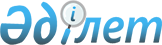 О внесении изменений в Решение Коллегии Евразийской экономической комиссии от 12 июля 2012 г. № 110Решение Коллегии Евразийской экономической комиссии от 3 апреля 2013 года № 62

      Коллегия Евразийской экономической комиссии решила:



      1. Внести в пункт 1 Решения Коллегии Евразийской экономической комиссии от 12 июля 2012 г. № 110 «О ввозе (вывозе) товаров в целях организации и проведения XXII Олимпийских зимних игр и XI Паралимпийских зимних игр 2014 года в городе Сочи» следующие изменения:



      а) в абзаце первом слова «условий помещения товаров» заменить словами «условий их помещения»;



      б) в абзаце втором слова «и санитарно-эпидемиологического контроля (надзора)» заменить словами «, санитарно-эпидемиологического контроля (надзора) и радиационного контроля, осуществляемого уполномоченными органами государств - членов Таможенного союза».



      2. Настоящее Решение вступает в силу по истечении 30 календарных дней с даты его официального опубликования.      Врио Председателя Коллегии

      Евразийской экономической комиссии         Т.Д. Валовая
					© 2012. РГП на ПХВ «Институт законодательства и правовой информации Республики Казахстан» Министерства юстиции Республики Казахстан
				